    浙 江 理 工 大 学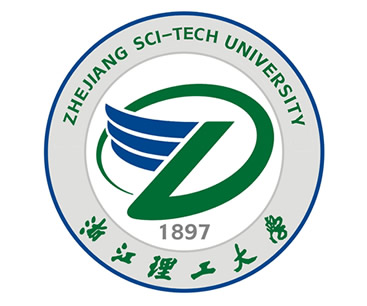 2024年硕士学位研究生招生考试业务课考试大纲      考试科目：金融学综合                          代码：431            考试性质   《金融学综合》是金融硕士（MF）专业学位研究生入学统一考试的科目之一。《金融学综合》考试要力求反映金融硕士专业学位的特点，科学、公平、准确、规范地测评考生的基本素质和综合能力，选拔具有发展潜力的优秀人才入学，为国家的经济建设培养具有良好职业道德、具有较强分析与解决实际问题能力的高层次、应用型、复合型的金融专业人才。考试要求测试考生对于金融学和公司财务相关的基本概念、基础理论的掌握和运用能力。三、考试内容
第一部分  金融学
一、货币与货币制度
●  货币的职能与货币制度
●  国际货币体系
二、利息和利率
●  利息
●  利率决定理论
●  利率的期限结构　
三、外汇与汇率
●  外汇
●  汇率与汇率制度
●  币值、利率与汇率
●  汇率决定理论
四、金融市场与机构
●  金融市场及其要素
●  货币市场
●  资本市场
●  衍生工具市场
●  金融机构（种类、功能）
五、商业银行
●  商业银行的负债业务
●  商业银行的资产业务
●  商业银行的中间业务和表外业务
●  商业银行的风险特征
六、现代货币创造机制
●  存款货币的创造机制
●  中央银行职能
●  中央银行体制下的货币创造过程
七、货币供求与均衡
●  货币需求理论
●  货币供给
●  货币均衡
●  通货膨胀与通货紧缩
八、货币政策
●  货币政策及其目标
●  货币政策工具
●  货币政策的传导机制和中介指标
九、国际收支与国际资本流动
●  国际收支
●  国际储备
●  国际资本流动
十、金融监管
●  金融监管理论
●  巴塞尔协议
●  金融机构监管
●  金融市场监管

第二部分　公司财务
一、公司财务概述
●  什么是公司财务
●  财务管理目标
二、财务报表分析
●  会计报表
●  财务报表比率分析
三、长期财务规划
●  销售百分比法
●  外部融资与增长
四、折现与价值
●  现金流与折现
●  债券的估值
●  股票的估值
五、资本预算
●  投资决策方法
●  增量现金流
●  净现值运用
●  资本预算中的风险分析
六、风险与收益
●  风险与收益的度量
●  均值方差模型
●  资本资产定价模型
●  无套利定价模型
七、加权平均资本成本
●  贝塔（b）的估计
●  加权平均资本成本（WACC）
八、有效市场假说
●  有效资本市场的概念
●  有效资本市场的形式
●  有效市场与公司财务
九、资本结构与公司价值
●  债务融资与股权融资
●  资本结构
●  MM定理
十、公司价值评估
●  公司价值评估的主要方法
●  三种方法的应用与比较

四、试卷分值与题型
本科目满分150分，其中，金融学部分为90分，公司财务部分为60分。名词解释：20%，问答题：60%，计算题：20%。五、参考书目1、弗雷德里克·S·米什金著，《货币金融学》（第十二版），中国人民大学出版社，2021。2、斯蒂芬A.罗斯、伦道夫W.威斯特菲尔德、杰弗利F.杰富著，《公司理财》(第十一版)，机械工业出版社，2017。